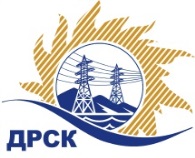 Акционерное Общество«Дальневосточная распределительная сетевая компания»ПРОТОКОЛ № 488/УКС-ВПзаседания Закупочной комиссии по запросу предложений в электронной форме на право заключения договора на «Мероприятия по строительству и реконструкции для технологического присоединения потребителей Благовещенского района (заявитель: ООО «Хуа Дун») к сетям 10-0,4 кВ»(закупка 10926 раздела 2.1.1. ГКПЗ 2019 г.)СПОСОБ И ПРЕДМЕТ ЗАКУПКИ: запрос предложений в электронной форме на право заключения договора на «Мероприятия по строительству и реконструкции для технологического присоединения потребителей Благовещенского района (заявитель: ООО «Хуа Дун») к сетям 10-0,4 кВ», закупка 10926КОЛИЧЕСТВО ПОДАННЫХ ЗАЯВОК НА УЧАСТИЕ В ЗАКУПКЕ: 5 (пять) заявок.КОЛИЧЕСТВО ОТКЛОНЕННЫХ ЗАЯВОК: 1 (одна) заявка.ВОПРОСЫ, ВЫНОСИМЫЕ НА РАССМОТРЕНИЕ ЗАКУПОЧНОЙ КОМИССИИ: Об утверждении результатов процедуры переторжки.О ранжировке заявок О выборе победителя закупкиРЕШИЛИ:ВОПРОС № 1 « Об утверждении результатов процедуры переторжки»Признать процедуру переторжки состоявшейся.В связи с тем, что к установленному Документацией о закупке сроку Участник не предоставил скорректированные документы своей заявки с учетом окончательных предложений Участника, заявленных в ходе проведения переторжки, в соответствии с пунктом 4.11.3.16 Документации о закупке, считать данного Участника не участвовавшим в процедуре переторжки, и принять к дальнейшему рассмотрению его заявку на первоначальных условиях.Принять условия заявок Участников после переторжки ВОПРОС № 2 «О ранжировке заявок»Утвердить расчет баллов по результатам оценки заявок:Утвердить ранжировку заявок:ВОПРОС № 3 «О выборе победителя закупки»Признать Победителем закупки Участника, занявшего 1 (первое) место в ранжировке по степени предпочтительности для Заказчика: ООО "ВостокЭнергоСоюз" 
ИНН/КПП 2801169250/280101001 ОГРН 1122801001300 с ценой заявки не более 15 900 000,00 руб. без учета НДС. Срок выполнения работ: с момента заключения договора по 27.09.2019 г. Условия оплаты: Заказчик производит оплату выполненных работ в течение 30 (тридцати) календарных дней с даты подписания актов выполненных работ, на основании выставленных Подрядчиком счетов. Окончательный расчет, за исключением обеспечительного платежа, если это предусмотрено условиями договора, Заказчик обязан произвести в течение 30 (тридцати) календарных дней с даты подписания Заказчиком акта приёмки законченного строительством объекта, по форме КС-11, утвержденной постановлением Госкомстата России от 30.10.1997 г. №71а, на основании выставленного Подрядчиком счета. Гарантийные обязательства: Гарантийный срок нормальной эксплуатации объекта (без аварий, нарушения технологических параметров его работы, работы в пределах проектных параметров и режимов) и работ устанавливается 60 (шестьдесят) месяцев с момента сдачи Объекта в эксплуатацию. Гарантийный срок на поставляемые Подрядчиком оборудование и материалы устанавливается с момента сдачи Объекта в эксплуатацию и составляет не менее 60 (шестидесяти) месяцев, если иное не установлено заводом изготовителем.Инициатору договора обеспечить подписание договора с Победителем не ранее чем через 10 (десять) календарных дней и не позднее 20 (двадцати) календарных дней после официального размещения итогового протокола по результатам закупки, с учетом результатов преддоговорных переговоров (в случае проведения таковых), в том числе получение положительного экспертного заключения/согласования в части ценообразующих документов в соответствии с действующим у Заказчика Регламентом согласования ценообразующей документации (при условии наличия данного требования в ЛНД(А) Заказчика).Победителю закупки в срок не позднее 3 (трех) рабочих дней с даты официального размещения итогового протокола по результатам закупки обеспечить направление по адресу, указанному в Документации о закупке, информацию о цепочке собственников, включая бенефициаров (в том числе конечных), по форме и с приложением подтверждающих документов согласно Документации о закупкеИсп. Ирдуганова И.Н.Тел. 397-147г. Благовещенск«19»  _  07      2019 г. 31907961351№п/пДата и время регистрации заявкиНаименование Участника, его адрес, ИНН и/или идентификационный номерЦена заявки, руб. без НДС 114.06.2019 09:20Общество с ограниченной ответственностью "ЭК "Светотехника" 
ИНН/КПП 2801193968/280101001 
ОГРН 114280100216718 675 725,26214.06.2019 02:57Общество с ограниченной ответственностью "ВостокЭнергоСоюз" 
ИНН/КПП 2801169250/280101001 
ОГРН 112280100130018 277 986,34318.06.2019 05:41Общество с ограниченной ответственностью "Кабельная арматура" 
ИНН/КПП 2801163843/280101001 
ОГРН 111280100620718 675 725,26414.06.2019 03:41Общество с ограниченной ответственностью "ЭНЕРГОСТРОЙ" 
ИНН/КПП 2801163836/280101001 
ОГРН 111280100619618 675 718,00520.06.2019 11:52ОБЩЕСТВО С ОГРАНИЧЕННОЙ ОТВЕТСТВЕННОСТЬЮ "СТЭК" 
ИНН/КПП 2722038800/272201001 
ОГРН 102270113054018 582 346,64Общество с ограниченной ответственностью "ЭНЕРГОСТРОЙ" 
ИНН/КПП 2801163836/280101001 ОГРН 1112801006196№ п/пДата и время регистрации заявкиНаименование, адрес и ИНН Участника и/или его идентификационный номерЦена заявки до переторжки, 
руб. без НДС, а также иные условия заявки, являющиеся предметом переторжкиЦена заявки после переторжки, 
руб. без НДС, а также иные условия заявки, являющиеся предметом переторжки114.06.2019 09:20ООО "ЭК "Светотехника" 
ИНН/КПП 2801193968/280101001 
ОГРН 114280100216718 675 725,2618 675 725,26212.07.201908:06ООО "ВостокЭнергоСоюз" 
ИНН/КПП 2801169250/280101001 
ОГРН 112280100130018 277 986,3415 900 000,00314.06.2019 03:41ООО "ЭНЕРГОСТРОЙ" 
ИНН/КПП 2801163836/280101001 
ОГРН 111280100619618 675 718,0018 675 718,00420.06.2019 11:52ООО "СТЭК" 
ИНН/КПП 2722038800/272201001 
ОГРН 102270113054018 582 346,6418 582 346,64Критерий оценки (подкритерий)Весовой коэффициент значимостиВесовой коэффициент значимостиКоличество баллов, присужденных заявке по каждому критерию / подкритерию  (с учета весового коэффициента значимости) Количество баллов, присужденных заявке по каждому критерию / подкритерию  (с учета весового коэффициента значимости) Количество баллов, присужденных заявке по каждому критерию / подкритерию  (с учета весового коэффициента значимости) Количество баллов, присужденных заявке по каждому критерию / подкритерию  (с учета весового коэффициента значимости) Критерий оценки (подкритерий)критерия подкритерияООО "ВостокЭнергоСоюз"ООО "СТЭК"ООО "ЭНЕРГОСТРОЙ"ОО "ЭК "Светотехника"Критерий оценки 1: «Цена договора»90%-//-0,6690,0230,000,00Критерий оценки 2: «Квалификация (предпочтительность) участника»10%-//-0,500,500,500,50Подкритерий 2.1: «Деловая репутация (участие в судебных разбирательствах)»-//-100%5,005,005,005,00Итоговый балл заявки 
(с учетом весовых коэффициентов значимости)Итоговый балл заявки 
(с учетом весовых коэффициентов значимости)Итоговый балл заявки 
(с учетом весовых коэффициентов значимости)1,1690,5230,5000,500Место в ранжировке (порядковый № заявки)Дата и время регистрации заявкиНаименование, адрес и ИНН Участника и/или его идентификационный номерИтоговая цена заявки, 
руб. без НДС Возможность применения приоритета в соответствии с 925-ПП1 место12.07.201908:06ООО "ВостокЭнергоСоюз" 
ИНН/КПП 2801169250/280101001 
ОГРН 112280100130015 900 000,00
«Нет»2 место20.06.2019 11:52ООО "СТЭК" 
ИНН/КПП 2722038800/272201001 
ОГРН 102270113054018 582 346,64«Нет»3 место14.06.2019 03:41ООО "ЭНЕРГОСТРОЙ" 
ИНН/КПП 2801163836/280101001 
ОГРН 111280100619618 675 718,00«Нет»4 место14.06.2019 09:20ООО "ЭК "Светотехника" 
ИНН/КПП 2801193968/280101001 
ОГРН 114280100216718 675 725,26«Нет»Секретарь Закупочной комиссии  ____________________Т.В. Челышева